По традиции в рамках фестиваля реализуются интересные проекты художников и дизайнеров. В этом году их несколько. Самый необычный, который состоится в 4-й раз – это 'Че (хов) экспериментальный". Курирует проект Виктория Барвенко, доцент кафедры компьютерной графики и дизайна Южного Федерального университета. Дорогие друзья, приглашаем вас к участию в специальном проекте XI Международного Чеховского книжного фестиваля "Че(хов) экспериментальный-4", который состоится с 11 по 13 мая 2017 г в Таганроге, Ростовская область.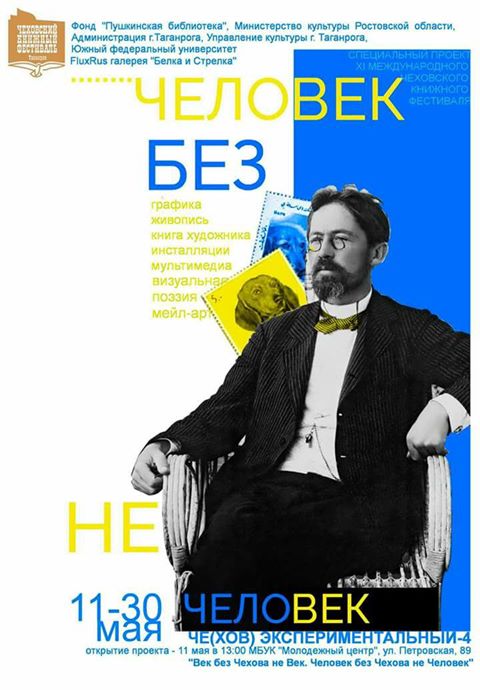 